Die unregelmäßige Konjugation < wollen >Die unregelmäßige Konjugation des Modalverbs: < wollen > 	Aktiv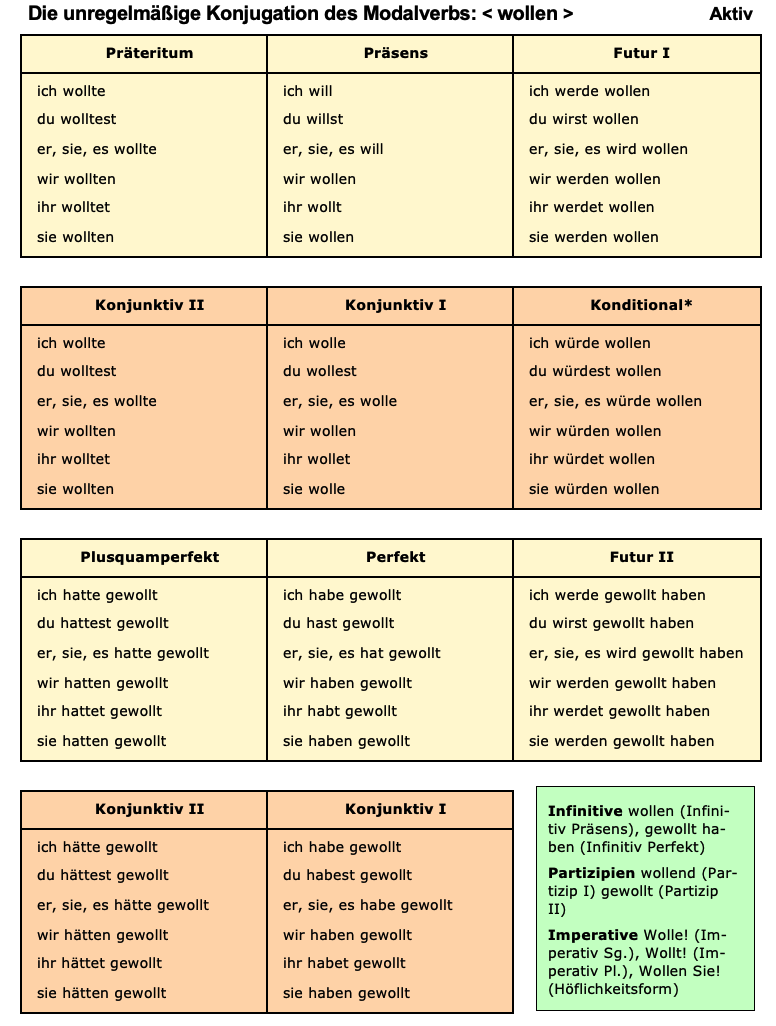 PräteritumPräsensFutur Iich wolltedu wolltester, sie, es wolltewir wolltenihr wolltetsie wolltenich willdu willster, sie, es willwir wollenihr wolltsie wollenich werde wollendu wirst wollener, sie, es wird wollenwir werden wollenihr werdet wollensie werden wollenKonjunktiv IIKonjunktiv IKonditional*ich wolltedu wolltester, sie, es wolltewir wolltenihr wolltetsie wolltenich wolledu wollester, sie, es wollewir wollenihr wolletsie wolleich würde wollendu würdest wollener, sie, es würde wollenwir würden wollenihr würdet wollensie würden wollenPlusquamperfektPerfekt Futur IIich hatte gewolltdu hattest gewollter, sie, es hatte gewolltwir hatten gewolltihr hattet gewolltsie hatten gewolltich habe gewolltdu hast gewollter, sie, es hat gewolltwir haben gewolltihr habt gewolltsie haben gewolltich werde gewollt habendu wirst gewollt habener, sie, es wird gewollt habenwir werden gewollt habenihr werdet gewollt habensie werden gewollt habenKonjunktiv IIKonjunktiv Iich hätte gewolltdu hättest gewollter, sie, es hätte gewolltwir hätten gewolltihr hättet gewolltsie hätten gewolltich habe gewolltdu habest gewollter, sie, es habe gewolltwir haben gewolltihr habet gewolltsie haben gewollt